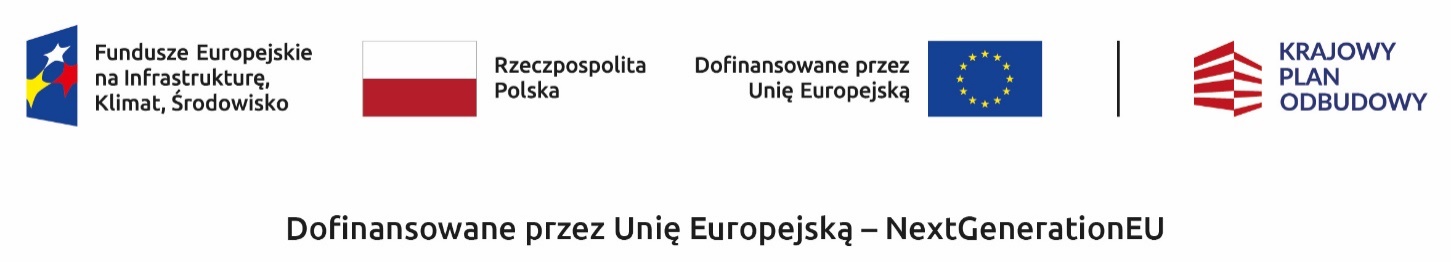 .........................................................................(imię i nazwisko beneficjenta)..................................................................................................................................................(adres zamieszkania).........................................................................(telefon kontaktowy)Wojewódzki Fundusz Ochrony Środowiskai Gospodarki Wodnej w KielcachDyspozycja wypłaty zaliczkiDot. umowy dotacji nr .....................................Wnioskuję o wypłatę kwoty prefinansowania w formie zaliczki w wysokości: ............................................ zł, słownie (..................................... zł ..................................... gr)(kwota do wypłaty przez WFOŚiGW)w ramach umowy: ..........................................................................(numer umowy lub data zawarcia umowy z Wykonawcą) z Wykonawcą: ............................................, NIP: ............................................(nazwa Wykonawcy) 			(NIP Wykonawcy)Wyżej wymienione środki proszę przekazać na rachunek bankowy wykonawcy lub sprzedawcy wskazany w fakturze zaliczkowej.Do dyspozycji załączam kopię faktury zaliczkowej..........................................................................(podpis Beneficjenta)Uwaga: Wniosek o płatność zawierający rozliczenie pozostałej części dofinansowania przypadającego na zakres przedsięwzięcia wynikający z umowy z wykonawcą musi zostać złożony najpóźniej do upływu 120 dnia od daty wypłaty zaliczki dotyczącej realizacji danej umowy z wykonawcą. Brak złożenia wniosku o płatność rozliczającego zakres przedsięwzięcia wynikający z umowy z wykonawcą ww. terminie skutkuje brakiem możliwość rozliczenia danej umowy z wykonawcą, co może skutkować wypowiedzeniem umowy o dofinansowanie przez WFOŚiGW.